Газета вакансийАдрес:г. Воронеж, ул. 45 Стрелковой дивизии, 259, эт. 3Телефон: +7 (473) 260-67-86Часы работы:пн.-пт.: 9:30 – 18:00Газета Галерея ЧижоваАдрес:г. Воронеж, ул. Кольцовская, 35Телефон: +7 (473) 239-09-68Часы работы:пн.-пт.: 9:00 – 18:00Сайт: http://www.infovoronezh.ru/Газета Есть работаАдрес:г. Воронеж, ул. 25 Октября, 45Телефон: +7 (473) 262-23-47Часы работы:пн.-пт.: 9:00 – 18:00Сайт: http://voronezh.estrabota.ru/Газета Из рук в рукиАдрес:г. Воронеж, ул. Свободы, 75,здание им. Калинина, эт. 3, оф. 302, 311 Телефон:+7 (473) 220-45-75, +7 (473) 220-20-20,+7 (473) 220-45-73, +7 (473) 220-45-71КамелотАдрес:г. Воронеж, ул. Орджоникидзе, 6Телефон:+7 (473) 253-33-66, +7 (473) 280-08-88,+7 (473) 200-00-88, +7 (473) 250-50-88Часы работы:пн.-пт.: 8:00 – 20:00сб., вс.: 8:00 – 18:00Сайт: http://www.cmlt.ruКоммерсантъАдрес:г. Воронеж, ул. Кольцовская, 35, литера АТелефон:+7 (473) 239-09-69, +7 (473) 239-09-76Часы работы:ежедневно, 9:00 – 18:00Сайт: http://www.kommersant.ru/Работа для ВасАдрес:г. Воронеж, Московский пр-т, 11бТелефон: +7 (473) 261-07-71Часы работы:пн.-пт.: 9:00 – 18:00Сайт: http://lipetskaya.rdw.ru/Работа сегодняАдрес:г. Воронеж, ул. Свободы, 75, оф. 302 Телефон: +7 (473) 247-14-71Часы работы:пн.-пт.: 09:00 – 18:00Сайт: http://www.pronto-media.ruДепартамент образования,науки и молодежной политикиВоронежской области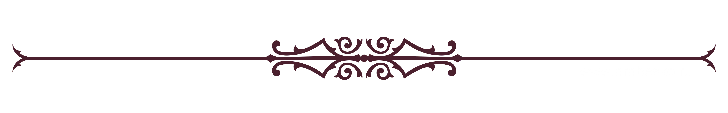 Государственное бюджетноепрофессиональное образовательное учреждение Воронежской области«Воронежский юридический техникум»БИБЛИОТЕКАНеделя без турникетаКонсультации по профтестированиюи перечень специализированныхгазет и журналов, публикующих объявления о вакансиях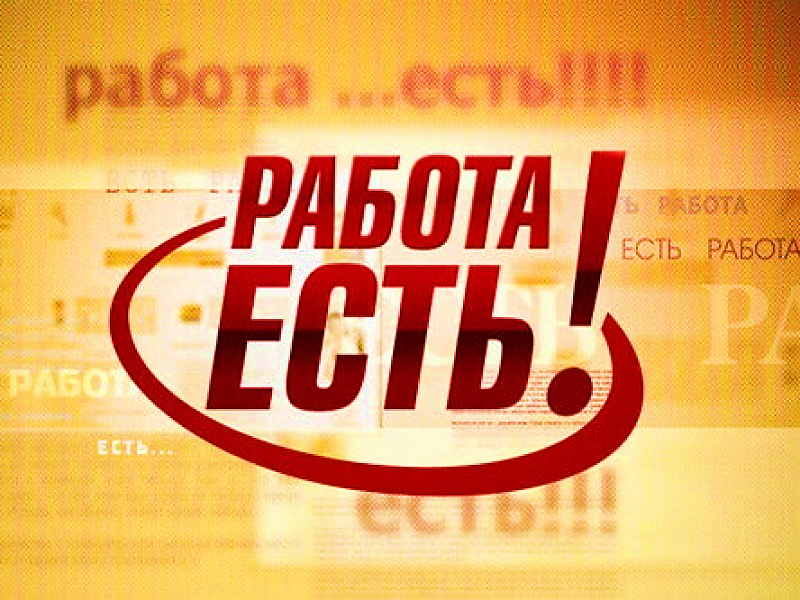 Воронеж, 2020Выбор профессии в жизни каждого человека имеет огромное значение. Это выбор жизненного пути, выбор судьбы. Это выбор, который делает каждый в юношеском возрасте. Он имеет громадное значение для самого человека и важен для общества. Работа – это главная составляющая человеческой жизни. Работа дает нам не только средства к существованию, но и самоудовлетворение, определенное место в обществе, придает значимость нашей жизни. Выбор профессии – та точка, где сходятся интересы личности и общества, где возможно и необходимо гармоничное сочетание личных и общих интересов. Но просто выбрать недостаточно. Главное, чтобы человек выбрал именно то, что ему нравится, чтобы он действительно получал самоудовлетворение и удовольствие от жизни. Конфуций говорил, что человек, который нашел любимую работу, всю жизнь не работает.На портале Федеральной службы по труду и занятости «Работа в России» (trudvsem.ru) появился сервис «Профессиональная ориентация».Профтестирование доступно для любого пользователя портала. Его результаты можно сохранить в личном кабинете, а при желании привязать к резюме и разрешить доступ к ним потенциальным работодателям. Пройти профориентацию можно по двум популярным методикам – это карта интересов А.Е. Голомштока и определение профессиональной направленности личности по Дж. Холланду. В дальнейшем количество тестов планируется расширить.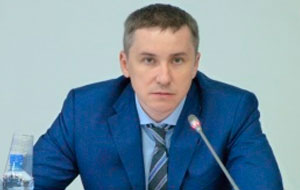 «Ответив на вопросы, человек получает описание своего типа личности и рекомендации по профессиям, где он сможет наиболее полно раскрыть свои способности, – говорит заместитель руководителя Роструда Денис Васильев. – По клику на профессию откроется карточка с ее описанием, требова-ниями к образованию, информацией о соответствующем профессиональном стандарте.Информационно-аналитическая система Общероссийской базы вакансий «Работа в России» является федеральной государственной информационной системой, содержащей информацию о возможностях трудоустройства, работодателях, испытывающих потребность в работниках, наличии свободных рабочих мест и вакантных должностей, гражданах, ищущих работу, и иную информацию.В настоящее время на портале представлены более 1 млн. 350 тыс. доступных для трудоустройства рабочих мест и 830 тыс. резюме соискателей.